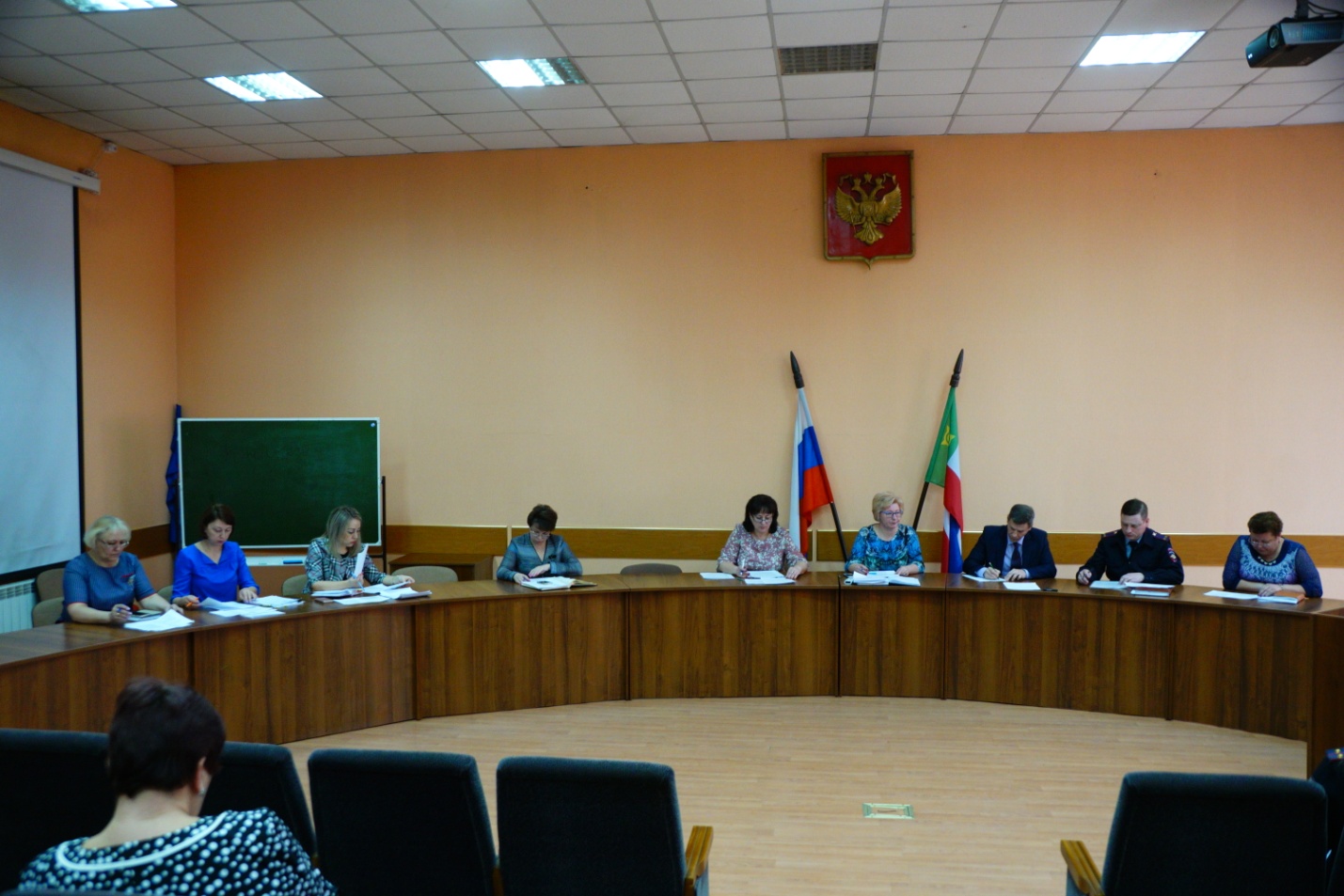 25.03.2019 года прошло очередное заседание МВКПП Усть-Абаканского района. В работе комиссии принимали участие - прокурор района, все руководители субъектов профилактики, Главы поселений, участковые уполномоченные полиции ОМВД по Усть-Абаканскому району. На комиссии рассмотрены вопросы :- Об организации взаимодействия органов внутренних дел и органов местного самоуправления в вопросах предупреждения преступлений, совершаемых на улицах и других общественных местах, в том числе  преступлений лицами в состоянии алкогольного опьянения. - О принимаемых  межведомственных мерах по предупреждению рецидивной и повторной преступности, в том числе среди осужденных без изоляции от общества. Социальная адаптация, реабилитация лиц, освободившихся из мест лишения свободы.- Организация деятельности народных дружин Усть-Абаканского района, участие членов народной дружины  в мероприятиях по охране общественного порядка совместно с сотрудниками правоохранительных органов на территории Усть-Абаканского района.По итогам работы комиссии всем субъектам профилактики направлен протокол заседания Межведомственной комиссии по профилактике правонарушений Усть-Абаканского района № 1-2019  от   25.03.2019 года для руководства в работе и организации исполнения в части касающейся.Секретарь МВКПП Усть-Абаканского района  И.Сукач.